ПРЕДЛОЖЕНИЕ ПО ГВОЗДИКИГвоздика красная-400шт(1кор)Гвоздика микс-400шт(1кор)Гвоздика кустовая-400шт(1кор)Гвоздика от 1000шт-25рЗАКАЗЫ НА ГВОЗДИКУ ПРИНИМАЮТСЯ ЗА 1 НЕДЕЛЮ!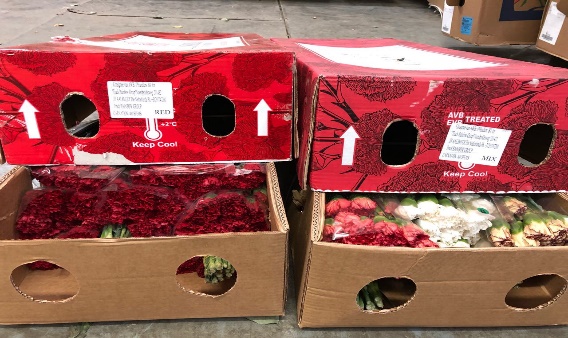 С уважением,ОптцветНаши контактные телефоны:8(495)928-71-82,8(800)500-06-26,optcvet@mail.ruoptom-cveti@mail.ruСклад:г. МОСКВА ул.2-ой Вязовский проезд д.10